OTHER LOCATION(S) INFORMATION:DO NOT complete this section if you only have one location.  Use additional sheets, if needed, for additional locations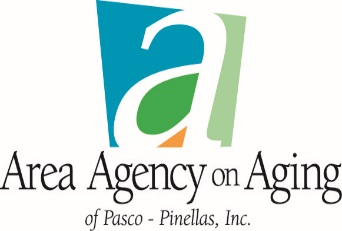 YOUR CONTACT INFORMATION (Person completing this form.)YOUR CONTACT INFORMATION (Person completing this form.)YOUR CONTACT INFORMATION (Person completing this form.)Name: Title:Title:Telephone:Email: Email: AGENCY INFORMATIONAGENCY INFORMATIONAGENCY INFORMATIONAgency Legal Name:Agency Legal Name:Agency Legal Name:Also known as: Also known as: Also known as: Physical Address: Confidential?  Mailing Address (if different):  Confidential? Mailing Address (if different):  Confidential? Line 1: Line1: Line1: Line 2:Line 2:Line 2:City, State, Zip:  City, State, Zip:  City, State, Zip:  PHONE & OTHER CONTACT INFORMATIONPHONE & OTHER CONTACT INFORMATIONPHONE & OTHER CONTACT INFORMATIONMain Contact Name:Title:Phone:Email:Email:Email:Director Name:Title: Phone:Email:Email:Email:Fax:Main/Toll Free Number:  Main/Toll Free Number:  Website:TDD/TTY:TDD/TTY:Agency Type (check one):  For Profit  Non-Profit   United Way Member    Faith-Based      City         County        State         Federal    Other: _______________________________________IRS Status: ___________ Tax ID: ___________ License #: ________________(Attach copy of license)Agency Type (check one):  For Profit  Non-Profit   United Way Member    Faith-Based      City         County        State         Federal    Other: _______________________________________IRS Status: ___________ Tax ID: ___________ License #: ________________(Attach copy of license)Agency Type (check one):  For Profit  Non-Profit   United Way Member    Faith-Based      City         County        State         Federal    Other: _______________________________________IRS Status: ___________ Tax ID: ___________ License #: ________________(Attach copy of license)Funding Source:  City       County      State       Federal   Fee for Service   United Way                          Fund Raising     Donations     Private       Other: ________________________Funding Source:  City       County      State       Federal   Fee for Service   United Way                          Fund Raising     Donations     Private       Other: ________________________Funding Source:  City       County      State       Federal   Fee for Service   United Way                          Fund Raising     Donations     Private       Other: ________________________Has your organization been in business at least one year?  Yes   No  Month/Year Incorporated:Has your organization been in business at least one year?  Yes   No  Month/Year Incorporated:Has your organization been in business at least one year?  Yes   No  Month/Year Incorporated:Accessibility Features:  Fully Accessible  Limited Access  Designated Parking  Full Wheelchair Access    Elevators   No Access   Close to public transportation?Accessibility Features:  Fully Accessible  Limited Access  Designated Parking  Full Wheelchair Access    Elevators   No Access   Close to public transportation?Accessibility Features:  Fully Accessible  Limited Access  Designated Parking  Full Wheelchair Access    Elevators   No Access   Close to public transportation?Programs available at this location: Programs available at this location: Programs available at this location: AGENCY & SERVICES OVERVIEWAGENCY & SERVICES OVERVIEWAGENCY & SERVICES OVERVIEWBriefly describe services available at this location (attach additional sheets, if needed):Briefly describe services available at this location (attach additional sheets, if needed):Briefly describe services available at this location (attach additional sheets, if needed):Office Hours:Office Hours:Office Hours:Eligibility:Eligibility:Eligibility:Intake Procedures:Intake Procedures:Intake Procedures:Fees:Fees:Fees:Payment Options Available:Private Pay   Private Insurance  Medicare    Medicaid   Other:  _____________________Payment Options Available:Private Pay   Private Insurance  Medicare    Medicaid   Other:  _____________________Payment Options Available:Private Pay   Private Insurance  Medicare    Medicaid   Other:  _____________________Languages Spoken:  English     Spanish     Creole     Other: ____________________Languages Spoken:  English     Spanish     Creole     Other: ____________________Languages Spoken:  English     Spanish     Creole     Other: ____________________The information below is obtained solely to better match client needs with the appropriate service providers and will not affect your application to enlist in our database as a resource.Population served:   18+   Specific Ages  _____ to ______    Women Only   Men Only   Alzheimer’s/Dementia      LGBTQ        Other  _____________________________The information below is obtained solely to better match client needs with the appropriate service providers and will not affect your application to enlist in our database as a resource.Population served:   18+   Specific Ages  _____ to ______    Women Only   Men Only   Alzheimer’s/Dementia      LGBTQ        Other  _____________________________The information below is obtained solely to better match client needs with the appropriate service providers and will not affect your application to enlist in our database as a resource.Population served:   18+   Specific Ages  _____ to ______    Women Only   Men Only   Alzheimer’s/Dementia      LGBTQ        Other  _____________________________Do you offer discounted pricing or a sliding fee for seniors/disabled adults?   Yes    No  Explain:Do you offer discounted pricing or a sliding fee for seniors/disabled adults?   Yes    No  Explain:Do you offer discounted pricing or a sliding fee for seniors/disabled adults?   Yes    No  Explain:Would you be willing to offer any pro bono services on a short term basis?    Yes    No  Explain:Would you be willing to offer any pro bono services on a short term basis?    Yes    No  Explain:Would you be willing to offer any pro bono services on a short term basis?    Yes    No  Explain:Service Area (City & County): Service Area (City & County): Service Area (City & County): Physical Address:  Confidential? Mailing Address: Confidential? Line 1:Line 1:Line 2:Line 2:City, State, Zip:City, State, Zip:Location OverviewLocation OverviewMain Phone/Reception:Main Phone/Reception:Public Email:Public Email:Website:Website:Accessibility Features:  ☐Fully Accessible  ☐Limited Access  ☐Designated Parking ☐Full Wheelchair Access     ☐Elevators     ☐No Access  Close to Public Transportation?Accessibility Features:  ☐Fully Accessible  ☐Limited Access  ☐Designated Parking ☐Full Wheelchair Access     ☐Elevators     ☐No Access  Close to Public Transportation?Office Hours:Office Hours:Eligibility:Eligibility:Intake Procedures:Intake Procedures:Fees:Fees:Payment Options Available:  Private Pay   Private Insurance  Medicare    Medicaid   Other: _________________Payment Options Available:  Private Pay   Private Insurance  Medicare    Medicaid   Other: _________________Programs available at this location:Programs available at this location:Service Area (City & County):Service Area (City & County):Services available at this location:Services available at this location:Any additional details or information about your agency?Any additional details or information about your agency?ACKNOWLEDGMENTI, _________________________________ attest that the information provided on behalf of our agency/organization is true and accurate.  I also understand and agree that misrepresentation or omission of pertinent information regarding the agency and/or services provided will result in the deletion of the agency or organization from the database without notice.  Furthermore, it is acknowledged and understood that participation in the statewide database does not constitute an endorsement of the agency by the Department of Elder Affairs or by the Aging & Disability Resource Centers in Florida.Signature: _____________________________________________________________________Title: _______________________________________  Date: ____________________________ACKNOWLEDGMENTI, _________________________________ attest that the information provided on behalf of our agency/organization is true and accurate.  I also understand and agree that misrepresentation or omission of pertinent information regarding the agency and/or services provided will result in the deletion of the agency or organization from the database without notice.  Furthermore, it is acknowledged and understood that participation in the statewide database does not constitute an endorsement of the agency by the Department of Elder Affairs or by the Aging & Disability Resource Centers in Florida.Signature: _____________________________________________________________________Title: _______________________________________  Date: ____________________________***This form must be signed before information can be entered in Refer Database******This form must be signed before information can be entered in Refer Database***